RENCANA PEMBELAJARAN SEMESTER(RPS)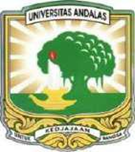 DASAR-DASAR LOGIKAISF 201PENGAMPU MATA KULIAHDR. BOB ALFIANDI, MSIPROGRAM STUDI SOSIOLOGIFAKULTAS ILMU SOSIAL DAN ILMU POLITIKUNIVERSITAS ANDALASPADANG 2021A. LATAR BELAKANG	Dalam struktur kurikulum program studi Sosiologi,  dasar-dasar logika merupakan matakuliah wajib, yang termasuk dalam Mata Kuliah Keilmuan dan Ketrampilan (MKK). Kelompok mata kuliah MKK, dalam hal ini Sosiologi Politik, bertujuan untuk mendidik mahasiswa menguasai konsep, teori dan metodologi Logika, terutama dalam hal memberi kemampuan mahasiswa Berfikir dan menarik kesimpulan yang benar.Mata kuliah yang ditawarkan pada semester I ini, keberadaannya sejalan dengan visi program studi Sosiologi, yakni menjadi program studi S1 yang bermartabat dan terkemuka pada tahun 2025 dalam penyelenggaraan pembelajaran sosiologi dan kajian perubahan sosial dan pembangunan di Indonesia. Kesesuaiannya terletak pada bahwa dasar-dasarlogika  memberi kemampuan berpikir dan menarik kesimpulan yang baik dan benar untuk mempengaruhi perubahan sosial dan pembangunan di Indonesia. Adapun capaian dari pembelajaran mata kuliah ini adalah sejalan dengan kompetensi utama dan kompetensi pendukung program studi, yakni sebagai berikut : a) Mampu menguasai konsep teoritis sosiologi secara umum dan konsep teoritis bidang-bidang kajian sosiologi secara mendalam, serta mampu memformulasikan penyelesaian masalah secara sistematis dan prosedural (KU1), b) Mampu  mengaplikasikan konsep, teori dan metode sosiologi dan memanfaatkan IPTEKS dalam penyelesaian masalah perubahan sosial dan pembangunan (KU2), c) Mampu mengambil keputusan yang tepat berdasarkan analisis informasi dan data dalam bidang kajian pembangunan dan perubahan sosial (KU3).B. RENCANA PEMBELAJARANDeskripsi  Singkat Matakuliahan.Mata kuliah ini mendiskusikan tentang peran logika sebagai objek kajian dan  pentingnya logika,  berbagai  unsur  dalam  berargumentasi,  serta  berbagai aliran  logika,  seperti  logika  deduktif,  iduktif,   simbolik,  dan logika lateral dengan penekanan pada logika ilmiah dan lapangan kerja serta sikap sehari-hari.Tujuan PembelajaranMatakuliah ini bertujuan untuk:Membahas hakikat logika serta pentingnya bagi dunia ilmiah serta sehari-hariMembahas peta konsep, teori dan metodologi berpikir (logika)Membedah kekuatan dan kelemahan beragam cabang berpikir dalam logikaCapaian Pembelajaran (Learning Outcomes) dan Kemampuan Akhir Yang DiharapkanMenjelaskan pengertian dan ruang lingkup LogikaMenjelaskan beragam konsep dan teori logikaMenganalisis kekuatan dan kelemahan beragam logikaMenganalisis logika ilmiah sebagai dasar disiplin ilmu sosiologiBahan Kajian (Materi Ajar) dan Daftar ReferensiAbri, Ali, 1994, Pengantar Logika Tradisional, Usaha Nasional, Surabaya.Agus, Bustanuddin. 2008. “Berpikir Proporsional. Diktat Kuliah Dasar-dasar Logika”. FISIP Unand 2008. _______. 2013. Integrasi Sains dan Agama. Tinjauan Filsafat Ilmu Kontemporer. Jakarta : UIPress.________. 2015. Pemikiran Barat Modern. Suatu Studi Kritis. Jakarta: UI-Press.Anshari,  Endang  Saifuddin, Ilmu, Filsafat  dan  Agama,  Bina Ilmu, Surabaya.Hatta, Mohammad, Pengantar ke Jalan Ilmu Pengetahuan, Mutiara, Jakarta.Kafie,  Jamaluddin,  tt., Logika: Form Berfikir  Logis,  Karya Anda, Surabaya.Myrdal, Gunar, Objektivitas Penelitian Sosial, LP3ES, Jakarta.Poedjawijatna,  I.R., Tahu dan Pengetahuan. Pengantar ke  Ilmu dan Filsafat, Bina Aksara,Jakarta.Soekadijo, R.G, 1983, Logika Dasar: tradisional, simbolik  dan  induktif, Gramedia, Jakarta. Sharvy, Robert, c. 1962, Logic. An Outline, Littlefield, Adams & Co., New Jersey.Suriasumatri, Jujun S., Filsafat Ilmu, Sinar Harapan, Jakarta._______, Ilmu dalam Perspektif, Gramedia, Jakarta._______,  Ilmu  dalam Perspektif Moral,  Sosial  dan  Politik, Gramedia, Jakarta.Wallace,  Walter  L,  1990, Metoda Logika  Ilmu  Sosial,  Bumi Aksara, Jakarta.Metode PembelajaranProses pembelajaran dilaksanakan dengan menggunakan metode Pembelajaran Berpusat Pada Mahasiswa (Student Center Learning}. lazim disebut SCL. Penerapan SCL, dianggap dapat mencapai tujuan pendidikan nasional yakni berkembangnya potensi peserta didik agar menjadi manusia yang beriman dan bertaqwa kepada Tuhan YME, berakhlaq mulia, sehat, berilmu, cakap, kreatif, mandiri, serta menjadi warga negara yang demokratis dan bertanggung jawab.Metode SCL yang dilaksanakan dalam mata kuliah ini yakni Contextual Instruction dan Discovery Learning, diintegrasi dengan pembelajaran konvensional yakni sistem ceramah oleh dosen. Adapun metode pembelajaran Contextual Instruction merupakan pembelajaran kontekstual yang mengaitkan materi pembelajaran dengan situasi sebenarnya atau dunia nyata yang menarik bagi mahasiswa. Sehingga, diharapkan terjadi peningkatan motivasi untuk belajar. Metode Discovery Learning diaplikasikan dalam menyusun bahan dan materi presentasi oleh mahasiswa yang akan tampil setiap kali sesi awal perkuliahan dimulai. Sesi presentasi kelompok ini dilanjutkan dengan tanya jawab dengan peserta kuliah dengan alokasi waktu 1,5x50’. Kemudian setelah selesai presentasi dan diskusi dilanjutkan oleh dosen memberikan penilaian terhadap penampilan kelompok dan paparan oleh dosen tentang topik materi kuliah secara umum, dengan alokasi waktu 1,5x50’Pengalaman Belajar MahasiswaPeserta kuliah dibagi ke dalam kelompok-kelompok yang jumlahnya sebanyak topik perkuliahan. Kelompok mendiskusikan materi dengan topik yang sudah ditunjuk oleh dosen lalu kemudian menyusun materi presentasi dalam bentuk slide power point. Tugas presentasi kelompok ini dimaksudkan agar mahasiswa memiliki pengalaman dalam diskusi dan bekerja secara tim (team work). Pengertian dan pemahaman kelompok tentang materi perkuliahan nanti akan diverifikasi dengan pemahaman dan pengertian peserta kuliah. Dengan demikian pemahaman peserta kuliah/mahasiswa akan topik pembelajaran semakin disempurnakan lewat diskusi kelompok ini. Kriteria (Indikator ) PenilaianKriteria penilaian  dalam mata kuliah ini menggunakan prinsip  kriteria otentik,  objektif, dan akuntabel yang  dilakukan  secara  terintegrasi. Kriteria menunjuk pada standar keberhasilan mahasiswa dalam sebuah tahapan pembelajaran, dengan unsur-unsur yang menunjukkan kualitas kinerja mahasiswa.Bobot PenilaianKriteria penilaian terdiri atas penilaian hasil dan proses sesuai dengan capaian pembelajaran sebagaimana di bawah ini :Dimensi Intrapersonal adalah meringkas minimal 3 buku sosiologi hukum. Meringkas minimal 3 (tiga) buah buku Logika. Setiap mahasiswa (sebagai tugas mandiri) diwajibkan meringkaskan minimal tiga buku tentang Logika, (salah satunya konsep buku Berpikir Proporsional. Buku Ajar Dasar-dasar Logika oleh Bustanuddin Agus). Ringkasan harus dalam bentuk tabel, bagan, atau penomoran sesuai dengan isi yang diringkas, dan memberi warna lain pada kata-kata penting. Dibuat dengan tulisan tangan yang bagus pada sebuah buku catatan/tulis spesial. Tugas ini diserahkan, paling lambat, seminggu sebelum kuliah akhir mid semester. Diharapkan mahasiswa menguasai isi buku-buku yang diringkas dengan merujuk ringkasan ini secara berkala. Ringkasan dikembalikan segera setelah dinilai untuk dimanfaatkan demi menguasai bahan yang diringkas.   Nilai ringkasan terletak pada cermat tidaknya materi yang ringkas, berbobot tidaknya buku yang diringkas, sistem ringkasan dan jumlah buku yang diringkas. Kalau yang diringkas hanya dalam batas minimal (3 buku), cukup cermat, dan rapi, nilainya 60-an. Kalau 4 buku, nilainya 70-an. Kalau 5 buku, 80-an, dan 9 buku atau lebih nilainya 90-an.Dimensi interpersonal pembuatan dan penyajian makalah. Makalah mengenai judul kuliah pada pertemuan yang bersangkutan. Makalah minimal berdasarkan 3 buku rujukan dalam teks, tidak hanya pamer pustaka di Daftar Pustaka, dengan aturan bahasa dan penulisan karya ilmiah. Nilai makalah dan penyajiannya tidak sama antar anggota kelompok, tergantung pada kualitas dan aktivitas dalam pembuatan makalah dan penajiannya. Norma AkademikNorma akademik yang diberlakukan dalam perkuliahan adalah berikut ini : (1) kehadiran mahasiswa dalam pembelajaran minimal 75% dari total pertemuan kuliah yang terlaksana, (2) kegiatan  pembelajaran  sesuai jadwal  resmi  dan jika terjadi perubahan  ditetapkan bersama antara dosen dan mahasiswa, (3) toleransi keterlambatan 15 menit, (4) selama proses pembelajaran berlangsung HP dimatikan, (5) pengumpulan tugas ditetapkan sesuai jadwal, (6) yang berhalangan hadir karena sakit (harus ada keterangan sakit/surat pemberitahuan sakit) dan halangan lainnya harus menghubungi dosen sebelum perkuliahan, (7) berpakaian sopan dan bersepatu dalam perkuliahan, pakai baju/kemeja putih dan celana hitam untuk pria dan rok hitam bagi perempuan pada saat UTS dan UAS, (8) kecurangan dalam ujian, nilai mata kuliah yang bersangkutan nol, dan norma akademik lainnya. Rancangan Tugas MahasiswaTugas presentasi kelompok bertujuan memberi pengalaman dan latihan kerja tim (team work) dan keterampilan menyampaikan gagasan secara sistematis serta keterampilan pembelajaran multimedia kepada mahasiswa. Kelompok menyiapkan bahan presentasi dalam bentuk powerpoint, yang setelah dipresentasikan dan memperoleh masukan pada saat diskusi, lalu kelompok menyempurnakannya dalam output paper/makalah (10-15 halaman, format 1,5 spasi), diserahkan kepada dosen satu minggu setelah tampil presentasi.Kelompok yang bertugas mempresentasikan bahan dan materinya, lalu memberi kesempatan kepada mahasiswa untuk menanggapi, bertanya, mengulas serta ikut menambahkan jawaban dan pendapat yang berkembang selama diskusi.  Paper/makalah tersebut berisikan pendahuluan, pembahasan dan kesimpulan serta daftar referensi. Bagian pembahasan dapat ditambah dan dielaborasi kepada sub-subjudul yang lebih rinci lagi. Paper/makalah tersebut ditulis dengan spasi 1,5 dengan font 12 pt huruf Arial/Time New Roman pada kertas ukuran A4 dan kemudian dijilid dengan sampul berwarna orange. Bentuk dan kualitas paper/makalah akan menentukan nilai yang akan diperoleh kelompok bersangkutan.Format RPS Mata Kuliah Dasa-Dasar LogikaRPS Mata Kuliah Sosiologi PolitikRancangan Tugas Mahasiswa NOK o m p o n e n  P e n  i l  a i a nK o m p o n e n  P e n  i l  a i a nK o m p o n e n  P e n  i l  a i a nBobot  (%)P E N I L A I AN   H A S I LP E N I L A I AN   H A S I LP E N I L A I AN   H A S I LP E N I L A I AN   H A S I LP E N I L A I AN   H A S I LAU T S 25%BU A S25%P E N I L A I A N  P R O S E SP E N I L A I A N  P R O S E SP E N I L A I A N  P R O S E SP E N I L A I A N  P R O S E SP E N I L A I A N  P R O S E S1Di m e n s i   I n t r a p e r s o n a l (resume)20%2Dimensi  Interpersonal (penyajian makalah)20%3 Dimensi   Sikap   dan   tata   nilai, aktivitas dan norma akademik Dimensi   Sikap   dan   tata   nilai, aktivitas dan norma akademik Dimensi   Sikap   dan   tata   nilai, aktivitas dan norma akademik100%NoKempauan Akhit Yang DiharapkanPokok dan sub-Pokok bahasanMetode PembelajaranPengalaman BelajarMahasiswaKriteria (Indikator)PenilaianBobotPeneliaan(%)1Mahasiswa mengerti dan memahami rencana materi pembelajaran mata kuliah secara umum dan metode pembelajaran serta kontrak belajar.I.Pendahuluan:-RPKPS, sistem dan evaluasi belajar mengajar.                 -Pendahuluan: Berisi uraian pentingnya Logika bagi mhs dn tenaga kerja.1,5x50’.Kuliah ceramah 1,5x50’Menjelaskan RPS dan Norma AkademikMembagikan RPS Matakuliahpemahaman/penguasaan materi dalam ringkasan.Audiens : keaktifan dalam diskusi dan penguasaan materi2Mahasiswa mampu menjelaskan pengertian  Logika dan Manfaatnya  Dalam KehidupanII.Logika dan kehidupanBeragam cara pandang dan logika dlm kehidupan1,5x50’.Kuliah ceramah 1,5x50’Mempersiapkan bahan diskusi sesuai topik pembahasan RPS dalam bentuk Paper-Mepresentasikan paper dalam bentuk slide power point dan mendiskusikan di kelas-Menjadi moderatorKelompok : penampilan presentasi, desain powerpoint, pemahaman/penguasaan materi.Audiens : keaktifan dalam diskusi dan penguasaan materi.33Mahasiswa mampu menjelaskan pengertian dan kaitan Logika dengan Sumberdaya ManusiaIII.Logika dan SDMa. Ragam kebutuhan dan daya manusia	b. Kerja otak: mengingat dan berpikir 1,5x50’.Kuliah ceramah 1,5x50’Mempersiapkan bahan diskusi sesuai topik pembahasan RPS dalam bentuk Paper-Mepresentasikan paper dalam bentuk slide power point dan mendiskusikan di kelas-Menjadi moderatorKelompok : penampilan presentasi, desain powerpoint, pemahaman/penguasaan materi.Audiens : keaktifan dalam diskusi dan penguasaan materi.34Mahasiswa mampu menjelaskan Jenis-Jenis Pengetahuan di Dalam kehidupanIV.Jenis Pengetahuana. Pengetahuan biasa	c. Pengetahuan filosofisb. Pengetahuan ilmiah  d. Pengetahuan agama1,5x50’.Kuliah ceramah 1,5x50’Mempersiapkan bahan diskusi sesuai topik pembahasan RPS dalam bentuk Paper-Mepresentasikan paper dalam bentuk slide power point dan mendiskusikan di kelas-Menjadi moderatorKelompok : penampilan presentasi, desain powerpoint, pemahaman/penguasaan materi.Audiens : keaktifan dalam diskusi dan penguasaan materi.35Mahasiswa mampu menjelaskan pengertian Teori-teori kebenaran sebagai landasan logikaV. Teori kebenarana. Konsistensi              b. Koherensi c. Prgamatisd.  Inter-subjektif	f. Teologis1,5x50’.Kuliah ceramah 1,5x50’Mempersiapkan bahan diskusi sesuai topik pembahasan RPS dalam bentuk Paper-Mepresentasikan paper dalam bentuk slide power point dan mendiskusikan di kelas-Menjadi moderatorKelompok : penampilan presentasi, desain powerpoint, pemahaman/penguasaan materi.Audiens : keaktifan dalam diskusi dan penguasaan materi.36Mahasiswa mampu menjelaskan pengertian Proposisi dalam LogikaVI. Berbagai peryataana. Preposisi dan premisb. argumen dan konklusic. Eksplanasi dan assersi1,5x50’.Kuliah ceramah 1,5x50’Mempersiapkan bahan diskusi sesuai topik pembahasan RPS dalam bentuk Paper-Mepresentasikan paper dalam bentuk slide power point dan mendiskusikan di kelas-Menjadi moderatorKelompok : penampilan presentasi, desain powerpoint, pemahaman/penguasaan materi.Audiens : keaktifan dalam diskusi dan penguasaan materi.37Mahasiswa mampu  menjelaskan dan memahami pengertian Logika Deduktif	VI. Berbagai peryataanPengertian, contoh2 dan pentingnya1,5x50’.Kuliah ceramah 1,5x50’Mempersiapkan bahan diskusi sesuai topik pembahasan RPS dalam bentuk Paper-Mepresentasikan paper dalam bentuk slide power point dan mendiskusikan di kelas-Menjadi moderatorKelompok : penampilan presentasi, desain powerpoint, pemahaman/penguasaan materi.Audiens : keaktifan dalam diskusi dan penguasaan materi.3Ujian  Mid Semester (UTS)Ujian  Mid Semester (UTS)Ujian  Mid Semester (UTS)Ujian  Mid Semester (UTS)Ujian  Mid Semester (UTS)Ujian  Mid Semester (UTS)Ujian  Mid Semester (UTS)8Mahasiswa mampu menjelaskan dan memahami pengertian Logika Deduktif	VIII. Logika SimbolisPengertian, contoh2 dan pentingnya1,5x50’.Kuliah ceramah 1,5x50’Mempersiapkan bahan diskusi sesuai topik pembahasan RPS dalam bentuk Paper-Mepresentasikan paper dalam bentuk slide power point dan mendiskusikan di kelas-Menjadi moderatorKelompok : penampilan presentasi, desain powerpoint, pemahaman/penguasaan materi.Audiens : keaktifan dalam diskusi dan penguasaan materi.39Mahasiswa mampu menjelaskan dan memahami pengertian Logika Simbolis	IX. Logika InduktifPengertian, contoh2 dan pentingnya1,5x50’.Kuliah ceramah 1,5x50’Mempersiapkan bahan diskusi sesuai topik pembahasan RPS dalam bentuk Paper-Mepresentasikan paper dalam bentuk slide power point dan mendiskusikan di kelas-Menjadi moderatorKelompok : penampilan presentasi, desain powerpoint, pemahaman/penguasaan materi.Audiens : keaktifan dalam diskusi dan penguasaan materi.310Mahasiswa mampu menjelaskan dan memahami pengertian Logika InduktifX.Logika InduktifPengertian, contoh2 dan pentingnya1,5x50’.Kuliah ceramah 1,5x50’Mempersiapkan bahan diskusi sesuai topik pembahasan RPS dalam bentuk Paper-Mepresentasikan paper dalam bentuk slide power point dan mendiskusikan di kelas-Menjadi moderatorKelompok : penampilan presentasi, desain powerpoint, pemahaman/penguasaan materi.Audiens : keaktifan dalam diskusi dan penguasaan materi.311Mahasiswa mampu menjelaskan dan memahami pengertian Logika lateralXI.Logika ilmiaha. Pengertian dan definisi			b. Ciri-ciri1,5x50’.Kuliah ceramah 1,5x50’Mempersiapkan bahan diskusi sesuai topik pembahasan RPS dalam bentuk Paper-Mepresentasikan paper dalam bentuk slide power point dan mendiskusikan di kelas-Menjadi moderatorKelompok : penampilan presentasi, desain powerpoint, pemahaman/penguasaan materi.Audiens : keaktifan dalam diskusi dan penguasaan materi.312Mahasiswa mampu menjelaskan dan memahami pengertian Logika ilmiah c. Penjelasan ilmiah 1. deskriptif, korelasi,  kausalitas2. Mono, multi dan tran-disiplin  1,5x50’.Kuliah ceramah 1,5x50’Mempersiapkan bahan diskusi sesuai topik pembahasan RPS dalam bentuk Paper-Mepresentasikan paper dalam bentuk slide power point dan mendiskusikan di kelas-Menjadi moderatorKelompok : penampilan presentasi, desain powerpoint, pemahaman/penguasaan materi.Audiens : keaktifan dalam diskusi dan penguasaan materi.313Mahasiswa mampu menjelaskan dan memahami pengertian Logika Ilmiahd. Pendekatan ilmiah	  1. positivisme-kuantitatif  2. fenomenologis-kualitatife. Landasan pemikiran penelitian1. objek materia, objek forma, 2. Paradigma, postulat, konsep, asumsi, hipotesis		1,5x50’.Kuliah ceramah 1,5x50’Mempersiapkan bahan diskusi sesuai topik pembahasan RPS dalam bentuk Paper-Mepresentasikan paper dalam bentuk slide power point dan mendiskusikan di kelas-Menjadi moderatorKelompok : penampilan presentasi, desain powerpoint, pemahaman/penguasaan materi.Audiens : keaktifan dalam diskusi dan penguasaan materi.314Mahasiswa mampu menjelaskan dan memahami pengertian Perspektif Islam dalam Pengembangan Ilmu XI. Perspektif Islam dalam Pengembangan Ilmua. Sejarah ilmu Zaman Islam Klasikb. Islamic world view1,5x50’.Kuliah ceramah 1,5x50’Mempersiapkan bahan diskusi sesuai topik pembahasan RPS dalam bentuk Paper-Mepresentasikan paper dalam bentuk slide power point dan mendiskusikan di kelas-Menjadi moderatorKelompok : penampilan presentasi, desain powerpoint, pemahaman/penguasaan materi.Audiens : keaktifan dalam diskusi dan penguasaan materi.315Mahasiswa mampu menjelaskan dan memahami pengertian Teori dan ProbalitisaPengertian teori dan ProbalitasMacam Teori dan ProbalitasPengujian HipotesisIlmu dan probalitas1,5x50’.Kuliah ceramah 1,5x50’Mempersiapkan bahan diskusi sesuai topik pembahasan RPS dalam bentuk Paper-Mepresentasikan paper dalam bentuk slide power point dan mendiskusikan di kelas-Menjadi moderatorKelompok : penampilan presentasi, desain powerpoint, pemahaman/penguasaan materi.Audiens : keaktifan dalam diskusi dan penguasaan materi.316Mahasiswa mampu menjelaskan dan memahami pengertian Kekeliruan BerpikirKekeliruan FormalKekeliruan informalKekeliruan karena penggunaan bahasa1,5x50’.Kuliah ceramah 1,5x50’Mempersiapkan bahan diskusi sesuai topik pembahasan RPS dalam bentuk Paper-Mepresentasikan paper dalam bentuk slide power point dan mendiskusikan di kelas-Menjadi moderatorKelompok : penampilan presentasi, desain powerpoint, pemahaman/penguasaan materi.Audiens : keaktifan dalam diskusi dan penguasaan materi.3Ujian Akhir Semester (UAS)Ujian Akhir Semester (UAS)Ujian Akhir Semester (UAS)Ujian Akhir Semester (UAS)Ujian Akhir Semester (UAS)Ujian Akhir Semester (UAS)Ujian Akhir Semester (UAS)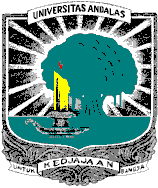 RENCANA PEMBELAJARAN SEMESTER (RPS)PROGRAM STUDI : SOSIOLOGIFAKULTAS              :   ILMU SOSIAL DAN ILMU  POLITIKUNIVERSITAS ANDALASRENCANA PEMBELAJARAN SEMESTER (RPS)PROGRAM STUDI : SOSIOLOGIFAKULTAS              :   ILMU SOSIAL DAN ILMU  POLITIKUNIVERSITAS ANDALASRENCANA PEMBELAJARAN SEMESTER (RPS)PROGRAM STUDI : SOSIOLOGIFAKULTAS              :   ILMU SOSIAL DAN ILMU  POLITIKUNIVERSITAS ANDALASRENCANA PEMBELAJARAN SEMESTER (RPS)PROGRAM STUDI : SOSIOLOGIFAKULTAS              :   ILMU SOSIAL DAN ILMU  POLITIKUNIVERSITAS ANDALASRENCANA PEMBELAJARAN SEMESTER (RPS)PROGRAM STUDI : SOSIOLOGIFAKULTAS              :   ILMU SOSIAL DAN ILMU  POLITIKUNIVERSITAS ANDALASRENCANA PEMBELAJARAN SEMESTER (RPS)PROGRAM STUDI : SOSIOLOGIFAKULTAS              :   ILMU SOSIAL DAN ILMU  POLITIKUNIVERSITAS ANDALASRENCANA PEMBELAJARAN SEMESTER (RPS)PROGRAM STUDI : SOSIOLOGIFAKULTAS              :   ILMU SOSIAL DAN ILMU  POLITIKUNIVERSITAS ANDALASRENCANA PEMBELAJARAN SEMESTER (RPS)PROGRAM STUDI : SOSIOLOGIFAKULTAS              :   ILMU SOSIAL DAN ILMU  POLITIKUNIVERSITAS ANDALASRENCANA PEMBELAJARAN SEMESTER (RPS)PROGRAM STUDI : SOSIOLOGIFAKULTAS              :   ILMU SOSIAL DAN ILMU  POLITIKUNIVERSITAS ANDALASRENCANA PEMBELAJARAN SEMESTER (RPS)PROGRAM STUDI : SOSIOLOGIFAKULTAS              :   ILMU SOSIAL DAN ILMU  POLITIKUNIVERSITAS ANDALASRENCANA PEMBELAJARAN SEMESTER (RPS)PROGRAM STUDI : SOSIOLOGIFAKULTAS              :   ILMU SOSIAL DAN ILMU  POLITIKUNIVERSITAS ANDALASRENCANA PEMBELAJARAN SEMESTER (RPS)PROGRAM STUDI : SOSIOLOGIFAKULTAS              :   ILMU SOSIAL DAN ILMU  POLITIKUNIVERSITAS ANDALASMATA KULIAHMATA KULIAHMATA KULIAHKODEKODEKODEKODEKODERumpun MKRumpun MKBOBOT (SKS)SEMESTERTgl PenyusunanGerakan Sosial PolitikGerakan Sosial PolitikGerakan Sosial PolitikISF 201ISF 201ISF 201ISF 201ISF 201Matakuliah PilihanMatakuliah Pilihan3512-10-2021OTORISASIOTORISASIOTORISASIDosen Pengembang RPSDosen Pengembang RPSDosen Pengembang RPSDosen Pengembang RPSDosen Pengembang RPSDosen Pengembang RPSKoordinator Rumpun MKKoordinator Rumpun MKKa Program StudiKa Program StudiOTORISASIOTORISASIOTORISASI(Dr. Bob Alfiandi, M.Si)(Dr. Bob Alfiandi, M.Si)(Dr. Bob Alfiandi, M.Si)(Dr. Bob Alfiandi, M.Si)(Dr. Bob Alfiandi, M.Si)(Dr. Bob Alfiandi, M.Si)(Dr. Maihasni, M. Si)(Dr. Maihasni, M. Si)Capaian Pembelajaran (CP)Catatan :S : SikatP : PengetahuanKU : Keterampilan UmumKK : Keterampilan KhususCapaian Pembelajaran (CP)Catatan :S : SikatP : PengetahuanKU : Keterampilan UmumKK : Keterampilan KhususCP Program Studi         CP Program Studi         CP Program Studi         CP Program Studi         Capaian Pembelajaran (CP)Catatan :S : SikatP : PengetahuanKU : Keterampilan UmumKK : Keterampilan KhususCapaian Pembelajaran (CP)Catatan :S : SikatP : PengetahuanKU : Keterampilan UmumKK : Keterampilan KhususS9S9Menunjukkan sikap bertanggungjawab atas pekerjaan di bidang keahliannya secara mandiriMenunjukkan sikap bertanggungjawab atas pekerjaan di bidang keahliannya secara mandiriMenunjukkan sikap bertanggungjawab atas pekerjaan di bidang keahliannya secara mandiriMenunjukkan sikap bertanggungjawab atas pekerjaan di bidang keahliannya secara mandiriMenunjukkan sikap bertanggungjawab atas pekerjaan di bidang keahliannya secara mandiriMenunjukkan sikap bertanggungjawab atas pekerjaan di bidang keahliannya secara mandiriMenunjukkan sikap bertanggungjawab atas pekerjaan di bidang keahliannya secara mandiriMenunjukkan sikap bertanggungjawab atas pekerjaan di bidang keahliannya secara mandiriMenunjukkan sikap bertanggungjawab atas pekerjaan di bidang keahliannya secara mandiriCapaian Pembelajaran (CP)Catatan :S : SikatP : PengetahuanKU : Keterampilan UmumKK : Keterampilan KhususCapaian Pembelajaran (CP)Catatan :S : SikatP : PengetahuanKU : Keterampilan UmumKK : Keterampilan KhususKU1KU1Mampu menguasai konsep teoritis sosiologi  secara umum dan konsep teoritis bidang-bidang kajian sosiologi secara  mendalam, serta mampu memformulasikan penyelesaian masalah secara sistimatis dan proseduralMampu menguasai konsep teoritis sosiologi  secara umum dan konsep teoritis bidang-bidang kajian sosiologi secara  mendalam, serta mampu memformulasikan penyelesaian masalah secara sistimatis dan proseduralMampu menguasai konsep teoritis sosiologi  secara umum dan konsep teoritis bidang-bidang kajian sosiologi secara  mendalam, serta mampu memformulasikan penyelesaian masalah secara sistimatis dan proseduralMampu menguasai konsep teoritis sosiologi  secara umum dan konsep teoritis bidang-bidang kajian sosiologi secara  mendalam, serta mampu memformulasikan penyelesaian masalah secara sistimatis dan proseduralMampu menguasai konsep teoritis sosiologi  secara umum dan konsep teoritis bidang-bidang kajian sosiologi secara  mendalam, serta mampu memformulasikan penyelesaian masalah secara sistimatis dan proseduralMampu menguasai konsep teoritis sosiologi  secara umum dan konsep teoritis bidang-bidang kajian sosiologi secara  mendalam, serta mampu memformulasikan penyelesaian masalah secara sistimatis dan proseduralMampu menguasai konsep teoritis sosiologi  secara umum dan konsep teoritis bidang-bidang kajian sosiologi secara  mendalam, serta mampu memformulasikan penyelesaian masalah secara sistimatis dan proseduralMampu menguasai konsep teoritis sosiologi  secara umum dan konsep teoritis bidang-bidang kajian sosiologi secara  mendalam, serta mampu memformulasikan penyelesaian masalah secara sistimatis dan proseduralMampu menguasai konsep teoritis sosiologi  secara umum dan konsep teoritis bidang-bidang kajian sosiologi secara  mendalam, serta mampu memformulasikan penyelesaian masalah secara sistimatis dan proseduralCapaian Pembelajaran (CP)Catatan :S : SikatP : PengetahuanKU : Keterampilan UmumKK : Keterampilan KhususCapaian Pembelajaran (CP)Catatan :S : SikatP : PengetahuanKU : Keterampilan UmumKK : Keterampilan KhususKU2KU2Mampu  mengaplikasikan konsep, terori dan metode sosiologi dan memanfaatkan IPTEKS dalam penyelesaian masalah perubahan sosial dan pembangunanMampu  mengaplikasikan konsep, terori dan metode sosiologi dan memanfaatkan IPTEKS dalam penyelesaian masalah perubahan sosial dan pembangunanMampu  mengaplikasikan konsep, terori dan metode sosiologi dan memanfaatkan IPTEKS dalam penyelesaian masalah perubahan sosial dan pembangunanMampu  mengaplikasikan konsep, terori dan metode sosiologi dan memanfaatkan IPTEKS dalam penyelesaian masalah perubahan sosial dan pembangunanMampu  mengaplikasikan konsep, terori dan metode sosiologi dan memanfaatkan IPTEKS dalam penyelesaian masalah perubahan sosial dan pembangunanMampu  mengaplikasikan konsep, terori dan metode sosiologi dan memanfaatkan IPTEKS dalam penyelesaian masalah perubahan sosial dan pembangunanMampu  mengaplikasikan konsep, terori dan metode sosiologi dan memanfaatkan IPTEKS dalam penyelesaian masalah perubahan sosial dan pembangunanMampu  mengaplikasikan konsep, terori dan metode sosiologi dan memanfaatkan IPTEKS dalam penyelesaian masalah perubahan sosial dan pembangunanMampu  mengaplikasikan konsep, terori dan metode sosiologi dan memanfaatkan IPTEKS dalam penyelesaian masalah perubahan sosial dan pembangunanCapaian Pembelajaran (CP)Catatan :S : SikatP : PengetahuanKU : Keterampilan UmumKK : Keterampilan KhususCapaian Pembelajaran (CP)Catatan :S : SikatP : PengetahuanKU : Keterampilan UmumKK : Keterampilan KhususCP Mata Kuliah             CP Mata Kuliah             CP Mata Kuliah             CP Mata Kuliah             Capaian Pembelajaran (CP)Catatan :S : SikatP : PengetahuanKU : Keterampilan UmumKK : Keterampilan KhususCapaian Pembelajaran (CP)Catatan :S : SikatP : PengetahuanKU : Keterampilan UmumKK : Keterampilan Khusus11Mahasiswa mampu menjelaskan pengertian logika Mahasiswa mampu menjelaskan pengertian logika Mahasiswa mampu menjelaskan pengertian logika Mahasiswa mampu menjelaskan pengertian logika Mahasiswa mampu menjelaskan pengertian logika Mahasiswa mampu menjelaskan pengertian logika Mahasiswa mampu menjelaskan pengertian logika Mahasiswa mampu menjelaskan pengertian logika Mahasiswa mampu menjelaskan pengertian logika Capaian Pembelajaran (CP)Catatan :S : SikatP : PengetahuanKU : Keterampilan UmumKK : Keterampilan KhususCapaian Pembelajaran (CP)Catatan :S : SikatP : PengetahuanKU : Keterampilan UmumKK : Keterampilan Khusus2.2.Mahasiswa mampu memahami sejarah dan metode-metode logikaMahasiswa mampu memahami sejarah dan metode-metode logikaMahasiswa mampu memahami sejarah dan metode-metode logikaMahasiswa mampu memahami sejarah dan metode-metode logikaMahasiswa mampu memahami sejarah dan metode-metode logikaMahasiswa mampu memahami sejarah dan metode-metode logikaMahasiswa mampu memahami sejarah dan metode-metode logikaMahasiswa mampu memahami sejarah dan metode-metode logikaMahasiswa mampu memahami sejarah dan metode-metode logikaCapaian Pembelajaran (CP)Catatan :S : SikatP : PengetahuanKU : Keterampilan UmumKK : Keterampilan KhususCapaian Pembelajaran (CP)Catatan :S : SikatP : PengetahuanKU : Keterampilan UmumKK : Keterampilan Khusus33Mahasiswa mampu menggunakan metode logika berpikir ilmiah dan beragam metode lainnya, berikut kelemahannya Mahasiswa mampu menggunakan metode logika berpikir ilmiah dan beragam metode lainnya, berikut kelemahannya Mahasiswa mampu menggunakan metode logika berpikir ilmiah dan beragam metode lainnya, berikut kelemahannya Mahasiswa mampu menggunakan metode logika berpikir ilmiah dan beragam metode lainnya, berikut kelemahannya Mahasiswa mampu menggunakan metode logika berpikir ilmiah dan beragam metode lainnya, berikut kelemahannya Mahasiswa mampu menggunakan metode logika berpikir ilmiah dan beragam metode lainnya, berikut kelemahannya Mahasiswa mampu menggunakan metode logika berpikir ilmiah dan beragam metode lainnya, berikut kelemahannya Mahasiswa mampu menggunakan metode logika berpikir ilmiah dan beragam metode lainnya, berikut kelemahannya Mahasiswa mampu menggunakan metode logika berpikir ilmiah dan beragam metode lainnya, berikut kelemahannya Deskripsi SingkatMata KuliahDeskripsi SingkatMata KuliahMata kuliah ini ingin  memperkenalkan kepada mahasiswa metode berpikir menarik kesimpulan, utamanya ilmiah. Oleh karenanya, perkuliahan ini memberi sejarah, teori-teori dan metodologi berpikir atau logika mulai dari tradisional hingga yang ilmiahMata kuliah ini ingin  memperkenalkan kepada mahasiswa metode berpikir menarik kesimpulan, utamanya ilmiah. Oleh karenanya, perkuliahan ini memberi sejarah, teori-teori dan metodologi berpikir atau logika mulai dari tradisional hingga yang ilmiahMata kuliah ini ingin  memperkenalkan kepada mahasiswa metode berpikir menarik kesimpulan, utamanya ilmiah. Oleh karenanya, perkuliahan ini memberi sejarah, teori-teori dan metodologi berpikir atau logika mulai dari tradisional hingga yang ilmiahMata kuliah ini ingin  memperkenalkan kepada mahasiswa metode berpikir menarik kesimpulan, utamanya ilmiah. Oleh karenanya, perkuliahan ini memberi sejarah, teori-teori dan metodologi berpikir atau logika mulai dari tradisional hingga yang ilmiahMata kuliah ini ingin  memperkenalkan kepada mahasiswa metode berpikir menarik kesimpulan, utamanya ilmiah. Oleh karenanya, perkuliahan ini memberi sejarah, teori-teori dan metodologi berpikir atau logika mulai dari tradisional hingga yang ilmiahMata kuliah ini ingin  memperkenalkan kepada mahasiswa metode berpikir menarik kesimpulan, utamanya ilmiah. Oleh karenanya, perkuliahan ini memberi sejarah, teori-teori dan metodologi berpikir atau logika mulai dari tradisional hingga yang ilmiahMata kuliah ini ingin  memperkenalkan kepada mahasiswa metode berpikir menarik kesimpulan, utamanya ilmiah. Oleh karenanya, perkuliahan ini memberi sejarah, teori-teori dan metodologi berpikir atau logika mulai dari tradisional hingga yang ilmiahMata kuliah ini ingin  memperkenalkan kepada mahasiswa metode berpikir menarik kesimpulan, utamanya ilmiah. Oleh karenanya, perkuliahan ini memberi sejarah, teori-teori dan metodologi berpikir atau logika mulai dari tradisional hingga yang ilmiahMata kuliah ini ingin  memperkenalkan kepada mahasiswa metode berpikir menarik kesimpulan, utamanya ilmiah. Oleh karenanya, perkuliahan ini memberi sejarah, teori-teori dan metodologi berpikir atau logika mulai dari tradisional hingga yang ilmiahMata kuliah ini ingin  memperkenalkan kepada mahasiswa metode berpikir menarik kesimpulan, utamanya ilmiah. Oleh karenanya, perkuliahan ini memberi sejarah, teori-teori dan metodologi berpikir atau logika mulai dari tradisional hingga yang ilmiahMata kuliah ini ingin  memperkenalkan kepada mahasiswa metode berpikir menarik kesimpulan, utamanya ilmiah. Oleh karenanya, perkuliahan ini memberi sejarah, teori-teori dan metodologi berpikir atau logika mulai dari tradisional hingga yang ilmiahMateri Pembelajaran/ Pokok BahasanMateri Pembelajaran/ Pokok BahasanNorma Nilai dan RPSLogika dan kehidupanBeragam cara pandang dan logika dlm kehidupanLogika dan SDMJenis PengetahuanTeori kebenaranBerbagai peryataanBerbagai peryataanLogika SimbolisLogika InduktifLogika InduktifLogika ilmiahNorma Nilai dan RPSLogika dan kehidupanBeragam cara pandang dan logika dlm kehidupanLogika dan SDMJenis PengetahuanTeori kebenaranBerbagai peryataanBerbagai peryataanLogika SimbolisLogika InduktifLogika InduktifLogika ilmiahNorma Nilai dan RPSLogika dan kehidupanBeragam cara pandang dan logika dlm kehidupanLogika dan SDMJenis PengetahuanTeori kebenaranBerbagai peryataanBerbagai peryataanLogika SimbolisLogika InduktifLogika InduktifLogika ilmiahNorma Nilai dan RPSLogika dan kehidupanBeragam cara pandang dan logika dlm kehidupanLogika dan SDMJenis PengetahuanTeori kebenaranBerbagai peryataanBerbagai peryataanLogika SimbolisLogika InduktifLogika InduktifLogika ilmiahNorma Nilai dan RPSLogika dan kehidupanBeragam cara pandang dan logika dlm kehidupanLogika dan SDMJenis PengetahuanTeori kebenaranBerbagai peryataanBerbagai peryataanLogika SimbolisLogika InduktifLogika InduktifLogika ilmiahNorma Nilai dan RPSLogika dan kehidupanBeragam cara pandang dan logika dlm kehidupanLogika dan SDMJenis PengetahuanTeori kebenaranBerbagai peryataanBerbagai peryataanLogika SimbolisLogika InduktifLogika InduktifLogika ilmiahNorma Nilai dan RPSLogika dan kehidupanBeragam cara pandang dan logika dlm kehidupanLogika dan SDMJenis PengetahuanTeori kebenaranBerbagai peryataanBerbagai peryataanLogika SimbolisLogika InduktifLogika InduktifLogika ilmiahNorma Nilai dan RPSLogika dan kehidupanBeragam cara pandang dan logika dlm kehidupanLogika dan SDMJenis PengetahuanTeori kebenaranBerbagai peryataanBerbagai peryataanLogika SimbolisLogika InduktifLogika InduktifLogika ilmiahNorma Nilai dan RPSLogika dan kehidupanBeragam cara pandang dan logika dlm kehidupanLogika dan SDMJenis PengetahuanTeori kebenaranBerbagai peryataanBerbagai peryataanLogika SimbolisLogika InduktifLogika InduktifLogika ilmiahNorma Nilai dan RPSLogika dan kehidupanBeragam cara pandang dan logika dlm kehidupanLogika dan SDMJenis PengetahuanTeori kebenaranBerbagai peryataanBerbagai peryataanLogika SimbolisLogika InduktifLogika InduktifLogika ilmiahNorma Nilai dan RPSLogika dan kehidupanBeragam cara pandang dan logika dlm kehidupanLogika dan SDMJenis PengetahuanTeori kebenaranBerbagai peryataanBerbagai peryataanLogika SimbolisLogika InduktifLogika InduktifLogika ilmiahPustakaPustakaUtama :Utama :Utama :PustakaPustakaAnshari,  Endang  Saifuddin, Ilmu, Filsafat  dan  Agama,  Bina Ilmu, Surabaya.Hatta, Mohammad, Pengantar ke Jalan Ilmu Pengetahuan, Mutiara, Jakarta.Kafie,  Jamaluddin,  tt., Logika: Form Berfikir  Logis,  Karya Anda, Surabaya.Myrdal, Gunar, Objektivitas Penelitian Sosial, LP3ES, Jakarta.Poedjawijatna,  I.R., Tahu dan Pengetahuan. Pengantar ke  Ilmu dan Filsafat, Bina Aksara,Jakarta.Soekadijo, R.G, 1983, Logika Dasar: tradisional, simbolik  dan  induktif, Gramedia, Jakarta. Sharvy, Robert, c. 1962, Logic. An Outline, Littlefield, Adams & Co., New Jersey.Suriasumatri, Jujun S., Filsafat Ilmu, Sinar Harapan, Jakarta._______, Ilmu dalam Perspektif, Gramedia, Jakarta._______,  Ilmu  dalam Perspektif Moral,  Sosial  dan  Politik, Gramedia, Jakarta.Wallace,  Walter  L,  1990, Metoda Logika  Ilmu  Sosial,  Bumi Aksara, Jakarta.Anshari,  Endang  Saifuddin, Ilmu, Filsafat  dan  Agama,  Bina Ilmu, Surabaya.Hatta, Mohammad, Pengantar ke Jalan Ilmu Pengetahuan, Mutiara, Jakarta.Kafie,  Jamaluddin,  tt., Logika: Form Berfikir  Logis,  Karya Anda, Surabaya.Myrdal, Gunar, Objektivitas Penelitian Sosial, LP3ES, Jakarta.Poedjawijatna,  I.R., Tahu dan Pengetahuan. Pengantar ke  Ilmu dan Filsafat, Bina Aksara,Jakarta.Soekadijo, R.G, 1983, Logika Dasar: tradisional, simbolik  dan  induktif, Gramedia, Jakarta. Sharvy, Robert, c. 1962, Logic. An Outline, Littlefield, Adams & Co., New Jersey.Suriasumatri, Jujun S., Filsafat Ilmu, Sinar Harapan, Jakarta._______, Ilmu dalam Perspektif, Gramedia, Jakarta._______,  Ilmu  dalam Perspektif Moral,  Sosial  dan  Politik, Gramedia, Jakarta.Wallace,  Walter  L,  1990, Metoda Logika  Ilmu  Sosial,  Bumi Aksara, Jakarta.Anshari,  Endang  Saifuddin, Ilmu, Filsafat  dan  Agama,  Bina Ilmu, Surabaya.Hatta, Mohammad, Pengantar ke Jalan Ilmu Pengetahuan, Mutiara, Jakarta.Kafie,  Jamaluddin,  tt., Logika: Form Berfikir  Logis,  Karya Anda, Surabaya.Myrdal, Gunar, Objektivitas Penelitian Sosial, LP3ES, Jakarta.Poedjawijatna,  I.R., Tahu dan Pengetahuan. Pengantar ke  Ilmu dan Filsafat, Bina Aksara,Jakarta.Soekadijo, R.G, 1983, Logika Dasar: tradisional, simbolik  dan  induktif, Gramedia, Jakarta. Sharvy, Robert, c. 1962, Logic. An Outline, Littlefield, Adams & Co., New Jersey.Suriasumatri, Jujun S., Filsafat Ilmu, Sinar Harapan, Jakarta._______, Ilmu dalam Perspektif, Gramedia, Jakarta._______,  Ilmu  dalam Perspektif Moral,  Sosial  dan  Politik, Gramedia, Jakarta.Wallace,  Walter  L,  1990, Metoda Logika  Ilmu  Sosial,  Bumi Aksara, Jakarta.Anshari,  Endang  Saifuddin, Ilmu, Filsafat  dan  Agama,  Bina Ilmu, Surabaya.Hatta, Mohammad, Pengantar ke Jalan Ilmu Pengetahuan, Mutiara, Jakarta.Kafie,  Jamaluddin,  tt., Logika: Form Berfikir  Logis,  Karya Anda, Surabaya.Myrdal, Gunar, Objektivitas Penelitian Sosial, LP3ES, Jakarta.Poedjawijatna,  I.R., Tahu dan Pengetahuan. Pengantar ke  Ilmu dan Filsafat, Bina Aksara,Jakarta.Soekadijo, R.G, 1983, Logika Dasar: tradisional, simbolik  dan  induktif, Gramedia, Jakarta. Sharvy, Robert, c. 1962, Logic. An Outline, Littlefield, Adams & Co., New Jersey.Suriasumatri, Jujun S., Filsafat Ilmu, Sinar Harapan, Jakarta._______, Ilmu dalam Perspektif, Gramedia, Jakarta._______,  Ilmu  dalam Perspektif Moral,  Sosial  dan  Politik, Gramedia, Jakarta.Wallace,  Walter  L,  1990, Metoda Logika  Ilmu  Sosial,  Bumi Aksara, Jakarta.Anshari,  Endang  Saifuddin, Ilmu, Filsafat  dan  Agama,  Bina Ilmu, Surabaya.Hatta, Mohammad, Pengantar ke Jalan Ilmu Pengetahuan, Mutiara, Jakarta.Kafie,  Jamaluddin,  tt., Logika: Form Berfikir  Logis,  Karya Anda, Surabaya.Myrdal, Gunar, Objektivitas Penelitian Sosial, LP3ES, Jakarta.Poedjawijatna,  I.R., Tahu dan Pengetahuan. Pengantar ke  Ilmu dan Filsafat, Bina Aksara,Jakarta.Soekadijo, R.G, 1983, Logika Dasar: tradisional, simbolik  dan  induktif, Gramedia, Jakarta. Sharvy, Robert, c. 1962, Logic. An Outline, Littlefield, Adams & Co., New Jersey.Suriasumatri, Jujun S., Filsafat Ilmu, Sinar Harapan, Jakarta._______, Ilmu dalam Perspektif, Gramedia, Jakarta._______,  Ilmu  dalam Perspektif Moral,  Sosial  dan  Politik, Gramedia, Jakarta.Wallace,  Walter  L,  1990, Metoda Logika  Ilmu  Sosial,  Bumi Aksara, Jakarta.Anshari,  Endang  Saifuddin, Ilmu, Filsafat  dan  Agama,  Bina Ilmu, Surabaya.Hatta, Mohammad, Pengantar ke Jalan Ilmu Pengetahuan, Mutiara, Jakarta.Kafie,  Jamaluddin,  tt., Logika: Form Berfikir  Logis,  Karya Anda, Surabaya.Myrdal, Gunar, Objektivitas Penelitian Sosial, LP3ES, Jakarta.Poedjawijatna,  I.R., Tahu dan Pengetahuan. Pengantar ke  Ilmu dan Filsafat, Bina Aksara,Jakarta.Soekadijo, R.G, 1983, Logika Dasar: tradisional, simbolik  dan  induktif, Gramedia, Jakarta. Sharvy, Robert, c. 1962, Logic. An Outline, Littlefield, Adams & Co., New Jersey.Suriasumatri, Jujun S., Filsafat Ilmu, Sinar Harapan, Jakarta._______, Ilmu dalam Perspektif, Gramedia, Jakarta._______,  Ilmu  dalam Perspektif Moral,  Sosial  dan  Politik, Gramedia, Jakarta.Wallace,  Walter  L,  1990, Metoda Logika  Ilmu  Sosial,  Bumi Aksara, Jakarta.Anshari,  Endang  Saifuddin, Ilmu, Filsafat  dan  Agama,  Bina Ilmu, Surabaya.Hatta, Mohammad, Pengantar ke Jalan Ilmu Pengetahuan, Mutiara, Jakarta.Kafie,  Jamaluddin,  tt., Logika: Form Berfikir  Logis,  Karya Anda, Surabaya.Myrdal, Gunar, Objektivitas Penelitian Sosial, LP3ES, Jakarta.Poedjawijatna,  I.R., Tahu dan Pengetahuan. Pengantar ke  Ilmu dan Filsafat, Bina Aksara,Jakarta.Soekadijo, R.G, 1983, Logika Dasar: tradisional, simbolik  dan  induktif, Gramedia, Jakarta. Sharvy, Robert, c. 1962, Logic. An Outline, Littlefield, Adams & Co., New Jersey.Suriasumatri, Jujun S., Filsafat Ilmu, Sinar Harapan, Jakarta._______, Ilmu dalam Perspektif, Gramedia, Jakarta._______,  Ilmu  dalam Perspektif Moral,  Sosial  dan  Politik, Gramedia, Jakarta.Wallace,  Walter  L,  1990, Metoda Logika  Ilmu  Sosial,  Bumi Aksara, Jakarta.Anshari,  Endang  Saifuddin, Ilmu, Filsafat  dan  Agama,  Bina Ilmu, Surabaya.Hatta, Mohammad, Pengantar ke Jalan Ilmu Pengetahuan, Mutiara, Jakarta.Kafie,  Jamaluddin,  tt., Logika: Form Berfikir  Logis,  Karya Anda, Surabaya.Myrdal, Gunar, Objektivitas Penelitian Sosial, LP3ES, Jakarta.Poedjawijatna,  I.R., Tahu dan Pengetahuan. Pengantar ke  Ilmu dan Filsafat, Bina Aksara,Jakarta.Soekadijo, R.G, 1983, Logika Dasar: tradisional, simbolik  dan  induktif, Gramedia, Jakarta. Sharvy, Robert, c. 1962, Logic. An Outline, Littlefield, Adams & Co., New Jersey.Suriasumatri, Jujun S., Filsafat Ilmu, Sinar Harapan, Jakarta._______, Ilmu dalam Perspektif, Gramedia, Jakarta._______,  Ilmu  dalam Perspektif Moral,  Sosial  dan  Politik, Gramedia, Jakarta.Wallace,  Walter  L,  1990, Metoda Logika  Ilmu  Sosial,  Bumi Aksara, Jakarta.Anshari,  Endang  Saifuddin, Ilmu, Filsafat  dan  Agama,  Bina Ilmu, Surabaya.Hatta, Mohammad, Pengantar ke Jalan Ilmu Pengetahuan, Mutiara, Jakarta.Kafie,  Jamaluddin,  tt., Logika: Form Berfikir  Logis,  Karya Anda, Surabaya.Myrdal, Gunar, Objektivitas Penelitian Sosial, LP3ES, Jakarta.Poedjawijatna,  I.R., Tahu dan Pengetahuan. Pengantar ke  Ilmu dan Filsafat, Bina Aksara,Jakarta.Soekadijo, R.G, 1983, Logika Dasar: tradisional, simbolik  dan  induktif, Gramedia, Jakarta. Sharvy, Robert, c. 1962, Logic. An Outline, Littlefield, Adams & Co., New Jersey.Suriasumatri, Jujun S., Filsafat Ilmu, Sinar Harapan, Jakarta._______, Ilmu dalam Perspektif, Gramedia, Jakarta._______,  Ilmu  dalam Perspektif Moral,  Sosial  dan  Politik, Gramedia, Jakarta.Wallace,  Walter  L,  1990, Metoda Logika  Ilmu  Sosial,  Bumi Aksara, Jakarta.Anshari,  Endang  Saifuddin, Ilmu, Filsafat  dan  Agama,  Bina Ilmu, Surabaya.Hatta, Mohammad, Pengantar ke Jalan Ilmu Pengetahuan, Mutiara, Jakarta.Kafie,  Jamaluddin,  tt., Logika: Form Berfikir  Logis,  Karya Anda, Surabaya.Myrdal, Gunar, Objektivitas Penelitian Sosial, LP3ES, Jakarta.Poedjawijatna,  I.R., Tahu dan Pengetahuan. Pengantar ke  Ilmu dan Filsafat, Bina Aksara,Jakarta.Soekadijo, R.G, 1983, Logika Dasar: tradisional, simbolik  dan  induktif, Gramedia, Jakarta. Sharvy, Robert, c. 1962, Logic. An Outline, Littlefield, Adams & Co., New Jersey.Suriasumatri, Jujun S., Filsafat Ilmu, Sinar Harapan, Jakarta._______, Ilmu dalam Perspektif, Gramedia, Jakarta._______,  Ilmu  dalam Perspektif Moral,  Sosial  dan  Politik, Gramedia, Jakarta.Wallace,  Walter  L,  1990, Metoda Logika  Ilmu  Sosial,  Bumi Aksara, Jakarta.Anshari,  Endang  Saifuddin, Ilmu, Filsafat  dan  Agama,  Bina Ilmu, Surabaya.Hatta, Mohammad, Pengantar ke Jalan Ilmu Pengetahuan, Mutiara, Jakarta.Kafie,  Jamaluddin,  tt., Logika: Form Berfikir  Logis,  Karya Anda, Surabaya.Myrdal, Gunar, Objektivitas Penelitian Sosial, LP3ES, Jakarta.Poedjawijatna,  I.R., Tahu dan Pengetahuan. Pengantar ke  Ilmu dan Filsafat, Bina Aksara,Jakarta.Soekadijo, R.G, 1983, Logika Dasar: tradisional, simbolik  dan  induktif, Gramedia, Jakarta. Sharvy, Robert, c. 1962, Logic. An Outline, Littlefield, Adams & Co., New Jersey.Suriasumatri, Jujun S., Filsafat Ilmu, Sinar Harapan, Jakarta._______, Ilmu dalam Perspektif, Gramedia, Jakarta._______,  Ilmu  dalam Perspektif Moral,  Sosial  dan  Politik, Gramedia, Jakarta.Wallace,  Walter  L,  1990, Metoda Logika  Ilmu  Sosial,  Bumi Aksara, Jakarta.PustakaPustakaPendukung :Pendukung :Pendukung :PustakaPustakaAgus, Bustanuddin. 2008. “Berpikir Proporsional. Diktat Kuliah Dasar-dasar Logika”. FISIP Unand 2008. _______. 2013. Integrasi Sains dan Agama. Tinjauan Filsafat Ilmu Kontemporer. Jakarta : UIPress.________. 2015. Pemikiran Barat Modern. Suatu Studi Kritis. Jakarta: UI-Press.Agus, Bustanuddin. 2008. “Berpikir Proporsional. Diktat Kuliah Dasar-dasar Logika”. FISIP Unand 2008. _______. 2013. Integrasi Sains dan Agama. Tinjauan Filsafat Ilmu Kontemporer. Jakarta : UIPress.________. 2015. Pemikiran Barat Modern. Suatu Studi Kritis. Jakarta: UI-Press.Agus, Bustanuddin. 2008. “Berpikir Proporsional. Diktat Kuliah Dasar-dasar Logika”. FISIP Unand 2008. _______. 2013. Integrasi Sains dan Agama. Tinjauan Filsafat Ilmu Kontemporer. Jakarta : UIPress.________. 2015. Pemikiran Barat Modern. Suatu Studi Kritis. Jakarta: UI-Press.Agus, Bustanuddin. 2008. “Berpikir Proporsional. Diktat Kuliah Dasar-dasar Logika”. FISIP Unand 2008. _______. 2013. Integrasi Sains dan Agama. Tinjauan Filsafat Ilmu Kontemporer. Jakarta : UIPress.________. 2015. Pemikiran Barat Modern. Suatu Studi Kritis. Jakarta: UI-Press.Agus, Bustanuddin. 2008. “Berpikir Proporsional. Diktat Kuliah Dasar-dasar Logika”. FISIP Unand 2008. _______. 2013. Integrasi Sains dan Agama. Tinjauan Filsafat Ilmu Kontemporer. Jakarta : UIPress.________. 2015. Pemikiran Barat Modern. Suatu Studi Kritis. Jakarta: UI-Press.Agus, Bustanuddin. 2008. “Berpikir Proporsional. Diktat Kuliah Dasar-dasar Logika”. FISIP Unand 2008. _______. 2013. Integrasi Sains dan Agama. Tinjauan Filsafat Ilmu Kontemporer. Jakarta : UIPress.________. 2015. Pemikiran Barat Modern. Suatu Studi Kritis. Jakarta: UI-Press.Agus, Bustanuddin. 2008. “Berpikir Proporsional. Diktat Kuliah Dasar-dasar Logika”. FISIP Unand 2008. _______. 2013. Integrasi Sains dan Agama. Tinjauan Filsafat Ilmu Kontemporer. Jakarta : UIPress.________. 2015. Pemikiran Barat Modern. Suatu Studi Kritis. Jakarta: UI-Press.Agus, Bustanuddin. 2008. “Berpikir Proporsional. Diktat Kuliah Dasar-dasar Logika”. FISIP Unand 2008. _______. 2013. Integrasi Sains dan Agama. Tinjauan Filsafat Ilmu Kontemporer. Jakarta : UIPress.________. 2015. Pemikiran Barat Modern. Suatu Studi Kritis. Jakarta: UI-Press.Agus, Bustanuddin. 2008. “Berpikir Proporsional. Diktat Kuliah Dasar-dasar Logika”. FISIP Unand 2008. _______. 2013. Integrasi Sains dan Agama. Tinjauan Filsafat Ilmu Kontemporer. Jakarta : UIPress.________. 2015. Pemikiran Barat Modern. Suatu Studi Kritis. Jakarta: UI-Press.Agus, Bustanuddin. 2008. “Berpikir Proporsional. Diktat Kuliah Dasar-dasar Logika”. FISIP Unand 2008. _______. 2013. Integrasi Sains dan Agama. Tinjauan Filsafat Ilmu Kontemporer. Jakarta : UIPress.________. 2015. Pemikiran Barat Modern. Suatu Studi Kritis. Jakarta: UI-Press.Agus, Bustanuddin. 2008. “Berpikir Proporsional. Diktat Kuliah Dasar-dasar Logika”. FISIP Unand 2008. _______. 2013. Integrasi Sains dan Agama. Tinjauan Filsafat Ilmu Kontemporer. Jakarta : UIPress.________. 2015. Pemikiran Barat Modern. Suatu Studi Kritis. Jakarta: UI-Press.Media PembelajaranMedia PembelajaranPerangkat lunak :Perangkat lunak :Perangkat lunak :Perangkat lunak :Perangkat lunak :Perangkat keras :Perangkat keras :Perangkat keras :Perangkat keras :Perangkat keras :Perangkat keras :Media PembelajaranMedia PembelajaranMS Word, MS Power PointMS Word, MS Power PointMS Word, MS Power PointMS Word, MS Power PointMS Word, MS Power PointLCD & ProjectorLCD & ProjectorLCD & ProjectorLCD & ProjectorLCD & ProjectorLCD & ProjectorTeam TeachingTeam TeachingProf.Dr. Bustanuddin Agus, MA. Dr.Bob Alfiandi, M. SiProf.Dr. Bustanuddin Agus, MA. Dr.Bob Alfiandi, M. SiProf.Dr. Bustanuddin Agus, MA. Dr.Bob Alfiandi, M. SiProf.Dr. Bustanuddin Agus, MA. Dr.Bob Alfiandi, M. SiProf.Dr. Bustanuddin Agus, MA. Dr.Bob Alfiandi, M. SiProf.Dr. Bustanuddin Agus, MA. Dr.Bob Alfiandi, M. SiProf.Dr. Bustanuddin Agus, MA. Dr.Bob Alfiandi, M. SiProf.Dr. Bustanuddin Agus, MA. Dr.Bob Alfiandi, M. SiProf.Dr. Bustanuddin Agus, MA. Dr.Bob Alfiandi, M. SiProf.Dr. Bustanuddin Agus, MA. Dr.Bob Alfiandi, M. SiProf.Dr. Bustanuddin Agus, MA. Dr.Bob Alfiandi, M. SiAssessmentAssessmentMatakuliah SyaratMatakuliah SyaratTeori Soiologi Klasik dan ModernTeori Soiologi Klasik dan ModernTeori Soiologi Klasik dan ModernTeori Soiologi Klasik dan ModernTeori Soiologi Klasik dan ModernTeori Soiologi Klasik dan ModernTeori Soiologi Klasik dan ModernTeori Soiologi Klasik dan ModernTeori Soiologi Klasik dan ModernTeori Soiologi Klasik dan ModernTeori Soiologi Klasik dan ModernNoKempauan Akhit Yang DiharapkanPokok dan sub-Pokok bahasanMetode PembelajaranPengalaman BelajarMahasiswaKriteria (Indikator)PenilaianBobotPeneliaan(%)1Mahasiswa mengerti dan memahami rencana materi pembelajaran mata kuliah secara umum dan metode pembelajaran serta kontrak belajar.I.Pendahuluan:-RPKPS, sistem dan evaluasi belajar mengajar.                 -Pendahuluan: Berisi uraian pentingnya Logika bagi mhs dn tenaga kerja.1,5x50’.Kuliah ceramah 1,5x50’Menjelaskan RPS dan Norma AkademikMembagikan RPS Matakuliahpemahaman/penguasaan materi dalam ringkasan.Audiens : keaktifan dalam diskusi dan penguasaan materi2Mahasiswa mampu menjelaskan pengertian  Logika dan Manfaatnya  Dalam KehidupanII.Logika dan kehidupanBeragam cara pandang dan logika dlm kehidupan1,5x50’.Kuliah ceramah 1,5x50’Mempersiapkan bahan diskusi sesuai topik pembahasan RPS dalam bentuk Paper-Mepresentasikan paper dalam bentuk slide power point dan mendiskusikan di kelas-Menjadi moderatorKelompok : penampilan presentasi, desain powerpoint, pemahaman/penguasaan materi.Audiens : keaktifan dalam diskusi dan penguasaan materi.33Mahasiswa mampu menjelaskan pengertian dan kaitan Logika dengan Sumberdaya ManusiaIII.Logika dan SDMa. Ragam kebutuhan dan daya manusia	b. Kerja otak: mengingat dan berpikir 1,5x50’.Kuliah ceramah 1,5x50’Mempersiapkan bahan diskusi sesuai topik pembahasan RPS dalam bentuk Paper-Mepresentasikan paper dalam bentuk slide power point dan mendiskusikan di kelas-Menjadi moderatorKelompok : penampilan presentasi, desain powerpoint, pemahaman/penguasaan materi.Audiens : keaktifan dalam diskusi dan penguasaan materi.34Mahasiswa mampu menjelaskan Jenis-Jenis Pengetahuan di Dalam kehidupanIV.Jenis Pengetahuana. Pengetahuan biasa	c. Pengetahuan filosofisb. Pengetahuan ilmiah  d. Pengetahuan agama1,5x50’.Kuliah ceramah 1,5x50’Mempersiapkan bahan diskusi sesuai topik pembahasan RPS dalam bentuk Paper-Mepresentasikan paper dalam bentuk slide power point dan mendiskusikan di kelas-Menjadi moderatorKelompok : penampilan presentasi, desain powerpoint, pemahaman/penguasaan materi.Audiens : keaktifan dalam diskusi dan penguasaan materi.35Mahasiswa mampu menjelaskan pengertian Teori-teori kebenaran sebagai landasan logikaV. Teori kebenarana. Konsistensi              b. Koherensi c. Prgamatisd.  Inter-subjektif	f. Teologis1,5x50’.Kuliah ceramah 1,5x50’Mempersiapkan bahan diskusi sesuai topik pembahasan RPS dalam bentuk Paper-Mepresentasikan paper dalam bentuk slide power point dan mendiskusikan di kelas-Menjadi moderatorKelompok : penampilan presentasi, desain powerpoint, pemahaman/penguasaan materi.Audiens : keaktifan dalam diskusi dan penguasaan materi.36Mahasiswa mampu menjelaskan pengertian Proposisi dalam LogikaVI. Berbagai peryataana. Preposisi dan premisb. argumen dan konklusic. Eksplanasi dan assersi1,5x50’.Kuliah ceramah 1,5x50’Mempersiapkan bahan diskusi sesuai topik pembahasan RPS dalam bentuk Paper-Mepresentasikan paper dalam bentuk slide power point dan mendiskusikan di kelas-Menjadi moderatorKelompok : penampilan presentasi, desain powerpoint, pemahaman/penguasaan materi.Audiens : keaktifan dalam diskusi dan penguasaan materi.37Mahasiswa mampu  menjelaskan dan memahami pengertian Logika Deduktif	VI. Berbagai peryataanPengertian, contoh2 dan pentingnya1,5x50’.Kuliah ceramah 1,5x50’Mempersiapkan bahan diskusi sesuai topik pembahasan RPS dalam bentuk Paper-Mepresentasikan paper dalam bentuk slide power point dan mendiskusikan di kelas-Menjadi moderatorKelompok : penampilan presentasi, desain powerpoint, pemahaman/penguasaan materi.Audiens : keaktifan dalam diskusi dan penguasaan materi.3Ujian  Mid Semester (UTS)Ujian  Mid Semester (UTS)Ujian  Mid Semester (UTS)Ujian  Mid Semester (UTS)Ujian  Mid Semester (UTS)Ujian  Mid Semester (UTS)Ujian  Mid Semester (UTS)8Mahasiswa mampu menjelaskan dan memahami pengertian Logika Deduktif	VIII. Logika SimbolisPengertian, contoh2 dan pentingnya1,5x50’.Kuliah ceramah 1,5x50’Mempersiapkan bahan diskusi sesuai topik pembahasan RPS dalam bentuk Paper-Mepresentasikan paper dalam bentuk slide power point dan mendiskusikan di kelas-Menjadi moderatorKelompok : penampilan presentasi, desain powerpoint, pemahaman/penguasaan materi.Audiens : keaktifan dalam diskusi dan penguasaan materi.39Mahasiswa mampu menjelaskan dan memahami pengertian Logika Simbolis	IX. Logika InduktifPengertian, contoh2 dan pentingnya1,5x50’.Kuliah ceramah 1,5x50’Mempersiapkan bahan diskusi sesuai topik pembahasan RPS dalam bentuk Paper-Mepresentasikan paper dalam bentuk slide power point dan mendiskusikan di kelas-Menjadi moderatorKelompok : penampilan presentasi, desain powerpoint, pemahaman/penguasaan materi.Audiens : keaktifan dalam diskusi dan penguasaan materi.310Mahasiswa mampu menjelaskan dan memahami pengertian Logika InduktifX.Logika InduktifPengertian, contoh2 dan pentingnya1,5x50’.Kuliah ceramah 1,5x50’Mempersiapkan bahan diskusi sesuai topik pembahasan RPS dalam bentuk Paper-Mepresentasikan paper dalam bentuk slide power point dan mendiskusikan di kelas-Menjadi moderatorKelompok : penampilan presentasi, desain powerpoint, pemahaman/penguasaan materi.Audiens : keaktifan dalam diskusi dan penguasaan materi.311Mahasiswa mampu menjelaskan dan memahami pengertian Logika lateralXI.Logika ilmiaha. Pengertian dan definisi			b. Ciri-ciri1,5x50’.Kuliah ceramah 1,5x50’Mempersiapkan bahan diskusi sesuai topik pembahasan RPS dalam bentuk Paper-Mepresentasikan paper dalam bentuk slide power point dan mendiskusikan di kelas-Menjadi moderatorKelompok : penampilan presentasi, desain powerpoint, pemahaman/penguasaan materi.Audiens : keaktifan dalam diskusi dan penguasaan materi.312Mahasiswa mampu menjelaskan dan memahami pengertian Logika ilmiah c. Penjelasan ilmiah 1. deskriptif, korelasi,  kausalitas2. Mono, multi dan tran-disiplin  1,5x50’.Kuliah ceramah 1,5x50’Mempersiapkan bahan diskusi sesuai topik pembahasan RPS dalam bentuk Paper-Mepresentasikan paper dalam bentuk slide power point dan mendiskusikan di kelas-Menjadi moderatorKelompok : penampilan presentasi, desain powerpoint, pemahaman/penguasaan materi.Audiens : keaktifan dalam diskusi dan penguasaan materi.313Mahasiswa mampu menjelaskan dan memahami pengertian Logika Ilmiahd. Pendekatan ilmiah	  1. positivisme-kuantitatif  2. fenomenologis-kualitatife. Landasan pemikiran penelitian1. objek materia, objek forma, 2. Paradigma, postulat, konsep, asumsi, hipotesis		1,5x50’.Kuliah ceramah 1,5x50’Mempersiapkan bahan diskusi sesuai topik pembahasan RPS dalam bentuk Paper-Mepresentasikan paper dalam bentuk slide power point dan mendiskusikan di kelas-Menjadi moderatorKelompok : penampilan presentasi, desain powerpoint, pemahaman/penguasaan materi.Audiens : keaktifan dalam diskusi dan penguasaan materi.314Mahasiswa mampu menjelaskan dan memahami pengertian Perspektif Islam dalam Pengembangan Ilmu XI. Perspektif Islam dalam Pengembangan Ilmua. Sejarah ilmu Zaman Islam Klasikb. Islamic world view1,5x50’.Kuliah ceramah 1,5x50’Mempersiapkan bahan diskusi sesuai topik pembahasan RPS dalam bentuk Paper-Mepresentasikan paper dalam bentuk slide power point dan mendiskusikan di kelas-Menjadi moderatorKelompok : penampilan presentasi, desain powerpoint, pemahaman/penguasaan materi.Audiens : keaktifan dalam diskusi dan penguasaan materi.315Mahasiswa mampu menjelaskan dan memahami pengertian Teori dan ProbalitisaPengertian teori dan ProbalitasMacam Teori dan ProbalitasPengujian HipotesisIlmu dan probalitas1,5x50’.Kuliah ceramah 1,5x50’Mempersiapkan bahan diskusi sesuai topik pembahasan RPS dalam bentuk Paper-Mepresentasikan paper dalam bentuk slide power point dan mendiskusikan di kelas-Menjadi moderatorKelompok : penampilan presentasi, desain powerpoint, pemahaman/penguasaan materi.Audiens : keaktifan dalam diskusi dan penguasaan materi.316Mahasiswa mampu menjelaskan dan memahami pengertian Kekeliruan BerpikirKekeliruan FormalKekeliruan informalKekeliruan karena penggunaan bahasa1,5x50’.Kuliah ceramah 1,5x50’Mempersiapkan bahan diskusi sesuai topik pembahasan RPS dalam bentuk Paper-Mepresentasikan paper dalam bentuk slide power point dan mendiskusikan di kelas-Menjadi moderatorKelompok : penampilan presentasi, desain powerpoint, pemahaman/penguasaan materi.Audiens : keaktifan dalam diskusi dan penguasaan materi.3Ujian Akhir Semester (UAS)Ujian Akhir Semester (UAS)Ujian Akhir Semester (UAS)Ujian Akhir Semester (UAS)Ujian Akhir Semester (UAS)Ujian Akhir Semester (UAS)Ujian Akhir Semester (UAS)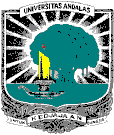 PROGRAM STUDI : SOSIOLOGIFAKULTAS /PPs: ILMU SOSIAL DAN ILMU POLITIKUNIVERSITAS ANDALASPROGRAM STUDI : SOSIOLOGIFAKULTAS /PPs: ILMU SOSIAL DAN ILMU POLITIKUNIVERSITAS ANDALASPROGRAM STUDI : SOSIOLOGIFAKULTAS /PPs: ILMU SOSIAL DAN ILMU POLITIKUNIVERSITAS ANDALASPROGRAM STUDI : SOSIOLOGIFAKULTAS /PPs: ILMU SOSIAL DAN ILMU POLITIKUNIVERSITAS ANDALASPROGRAM STUDI : SOSIOLOGIFAKULTAS /PPs: ILMU SOSIAL DAN ILMU POLITIKUNIVERSITAS ANDALASRENCANA TUGAS MAHASISWARENCANA TUGAS MAHASISWARENCANA TUGAS MAHASISWARENCANA TUGAS MAHASISWARENCANA TUGAS MAHASISWARENCANA TUGAS MAHASISWAMATA KULIAHDasar-Dasar LogikaDasar-Dasar LogikaDasar-Dasar LogikaDasar-Dasar LogikaDasar-Dasar LogikaKODEISF 201SKS3SEMESTER1DOSENPENGAMPUDr. Bob Alfiandi, M. SiDr. Bob Alfiandi, M. SiDr. Bob Alfiandi, M. SiDr. Bob Alfiandi, M. SiDr. Bob Alfiandi, M. SiBENTUK TUGASBENTUK TUGASBENTUK TUGASBENTUK TUGASBENTUK TUGASBENTUK TUGASResume Materi Perkuliah Resume Materi Perkuliah Resume Materi Perkuliah Resume Materi Perkuliah Resume Materi Perkuliah Resume Materi Perkuliah JUDUL TUGASJUDUL TUGASJUDUL TUGASJUDUL TUGASJUDUL TUGASJUDUL TUGASTugas-1 : Mencari dan meresume  materi ajar kuliah ke 2 sampai ke XIV secara mandiri dan  mempresentasikan secara kelompok. Mencari dan meresume  materi ajar kuliah ke 2 sampai ke XIV secara mandiri dan  mempresentasikan secara kelompok.Tugas-1 : Mencari dan meresume  materi ajar kuliah ke 2 sampai ke XIV secara mandiri dan  mempresentasikan secara kelompok. Mencari dan meresume  materi ajar kuliah ke 2 sampai ke XIV secara mandiri dan  mempresentasikan secara kelompok.Tugas-1 : Mencari dan meresume  materi ajar kuliah ke 2 sampai ke XIV secara mandiri dan  mempresentasikan secara kelompok. Mencari dan meresume  materi ajar kuliah ke 2 sampai ke XIV secara mandiri dan  mempresentasikan secara kelompok.Tugas-1 : Mencari dan meresume  materi ajar kuliah ke 2 sampai ke XIV secara mandiri dan  mempresentasikan secara kelompok. Mencari dan meresume  materi ajar kuliah ke 2 sampai ke XIV secara mandiri dan  mempresentasikan secara kelompok.Tugas-1 : Mencari dan meresume  materi ajar kuliah ke 2 sampai ke XIV secara mandiri dan  mempresentasikan secara kelompok. Mencari dan meresume  materi ajar kuliah ke 2 sampai ke XIV secara mandiri dan  mempresentasikan secara kelompok.Tugas-1 : Mencari dan meresume  materi ajar kuliah ke 2 sampai ke XIV secara mandiri dan  mempresentasikan secara kelompok. Mencari dan meresume  materi ajar kuliah ke 2 sampai ke XIV secara mandiri dan  mempresentasikan secara kelompok.SUB CAPAIAN PEMBELAJARAN MATA KULIAHSUB CAPAIAN PEMBELAJARAN MATA KULIAHSUB CAPAIAN PEMBELAJARAN MATA KULIAHSUB CAPAIAN PEMBELAJARAN MATA KULIAHSUB CAPAIAN PEMBELAJARAN MATA KULIAHSUB CAPAIAN PEMBELAJARAN MATA KULIAHMahasiswa mampu meringkas materi kuliah ke II sampai ke XIV dalam bentuk makalah secara mandiri  & Mempresentasikannya secara kelompok.Mahasiswa mampu meringkas materi kuliah ke II sampai ke XIV dalam bentuk makalah secara mandiri  & Mempresentasikannya secara kelompok.Mahasiswa mampu meringkas materi kuliah ke II sampai ke XIV dalam bentuk makalah secara mandiri  & Mempresentasikannya secara kelompok.Mahasiswa mampu meringkas materi kuliah ke II sampai ke XIV dalam bentuk makalah secara mandiri  & Mempresentasikannya secara kelompok.Mahasiswa mampu meringkas materi kuliah ke II sampai ke XIV dalam bentuk makalah secara mandiri  & Mempresentasikannya secara kelompok.Mahasiswa mampu meringkas materi kuliah ke II sampai ke XIV dalam bentuk makalah secara mandiri  & Mempresentasikannya secara kelompok.DISKRIPSI TUGASDISKRIPSI TUGASDISKRIPSI TUGASDISKRIPSI TUGASDISKRIPSI TUGASDISKRIPSI TUGASMahasiswa  mencari dan meresume materi kuliah ke II sampai ke XIV dalam bentuk  makalah.Mahasiswa membuat powerpoint untuk presentasi.Mahasiswa melakukan presentasi secara kelompok.Mahasiswa  mencari dan meresume materi kuliah ke II sampai ke XIV dalam bentuk  makalah.Mahasiswa membuat powerpoint untuk presentasi.Mahasiswa melakukan presentasi secara kelompok.Mahasiswa  mencari dan meresume materi kuliah ke II sampai ke XIV dalam bentuk  makalah.Mahasiswa membuat powerpoint untuk presentasi.Mahasiswa melakukan presentasi secara kelompok.Mahasiswa  mencari dan meresume materi kuliah ke II sampai ke XIV dalam bentuk  makalah.Mahasiswa membuat powerpoint untuk presentasi.Mahasiswa melakukan presentasi secara kelompok.Mahasiswa  mencari dan meresume materi kuliah ke II sampai ke XIV dalam bentuk  makalah.Mahasiswa membuat powerpoint untuk presentasi.Mahasiswa melakukan presentasi secara kelompok.Mahasiswa  mencari dan meresume materi kuliah ke II sampai ke XIV dalam bentuk  makalah.Mahasiswa membuat powerpoint untuk presentasi.Mahasiswa melakukan presentasi secara kelompok.METODE PENGERJAAN TUGASMETODE PENGERJAAN TUGASMETODE PENGERJAAN TUGASMETODE PENGERJAAN TUGASMETODE PENGERJAAN TUGASMETODE PENGERJAAN TUGASMemilih referensi buku yang akan diresume.Membuat resume buku.Membuat powerpoint untuk presentasi.Menentukan pembagian kerja (moderator,penyaji, penanggapa, notulen) dalam kelompok untuk  melakukan presentasi.Presentasi di depanklas.Memilih referensi buku yang akan diresume.Membuat resume buku.Membuat powerpoint untuk presentasi.Menentukan pembagian kerja (moderator,penyaji, penanggapa, notulen) dalam kelompok untuk  melakukan presentasi.Presentasi di depanklas.Memilih referensi buku yang akan diresume.Membuat resume buku.Membuat powerpoint untuk presentasi.Menentukan pembagian kerja (moderator,penyaji, penanggapa, notulen) dalam kelompok untuk  melakukan presentasi.Presentasi di depanklas.Memilih referensi buku yang akan diresume.Membuat resume buku.Membuat powerpoint untuk presentasi.Menentukan pembagian kerja (moderator,penyaji, penanggapa, notulen) dalam kelompok untuk  melakukan presentasi.Presentasi di depanklas.Memilih referensi buku yang akan diresume.Membuat resume buku.Membuat powerpoint untuk presentasi.Menentukan pembagian kerja (moderator,penyaji, penanggapa, notulen) dalam kelompok untuk  melakukan presentasi.Presentasi di depanklas.Memilih referensi buku yang akan diresume.Membuat resume buku.Membuat powerpoint untuk presentasi.Menentukan pembagian kerja (moderator,penyaji, penanggapa, notulen) dalam kelompok untuk  melakukan presentasi.Presentasi di depanklas.BENTUK DAN FORMAT LUARANBENTUK DAN FORMAT LUARANBENTUK DAN FORMAT LUARANBENTUK DAN FORMAT LUARANBENTUK DAN FORMAT LUARANBENTUK DAN FORMAT LUARANa. Obyek Garapan: Membuat resume dan powerpoint materi kuliah.b. Bentuk Luaran:Ringkasan  dan powerpoint materi kuliah Ringkasan  ditulis dengan MS Word, 1 spasi, huruf time romans, minimal 5 halaman.Slide Presentasi PowerPoint, minimal 10 slide.a. Obyek Garapan: Membuat resume dan powerpoint materi kuliah.b. Bentuk Luaran:Ringkasan  dan powerpoint materi kuliah Ringkasan  ditulis dengan MS Word, 1 spasi, huruf time romans, minimal 5 halaman.Slide Presentasi PowerPoint, minimal 10 slide.a. Obyek Garapan: Membuat resume dan powerpoint materi kuliah.b. Bentuk Luaran:Ringkasan  dan powerpoint materi kuliah Ringkasan  ditulis dengan MS Word, 1 spasi, huruf time romans, minimal 5 halaman.Slide Presentasi PowerPoint, minimal 10 slide.a. Obyek Garapan: Membuat resume dan powerpoint materi kuliah.b. Bentuk Luaran:Ringkasan  dan powerpoint materi kuliah Ringkasan  ditulis dengan MS Word, 1 spasi, huruf time romans, minimal 5 halaman.Slide Presentasi PowerPoint, minimal 10 slide.a. Obyek Garapan: Membuat resume dan powerpoint materi kuliah.b. Bentuk Luaran:Ringkasan  dan powerpoint materi kuliah Ringkasan  ditulis dengan MS Word, 1 spasi, huruf time romans, minimal 5 halaman.Slide Presentasi PowerPoint, minimal 10 slide.a. Obyek Garapan: Membuat resume dan powerpoint materi kuliah.b. Bentuk Luaran:Ringkasan  dan powerpoint materi kuliah Ringkasan  ditulis dengan MS Word, 1 spasi, huruf time romans, minimal 5 halaman.Slide Presentasi PowerPoint, minimal 10 slide.INDIKATOR, KRETERIA DAN BOBOT PENILAIANINDIKATOR, KRETERIA DAN BOBOT PENILAIANINDIKATOR, KRETERIA DAN BOBOT PENILAIANINDIKATOR, KRETERIA DAN BOBOT PENILAIANINDIKATOR, KRETERIA DAN BOBOT PENILAIANINDIKATOR, KRETERIA DAN BOBOT PENILAIANRingkasan hasil kajian materi kulaih (bobot 20%)Ringkasan materi kuliah  dengan sistematika dan format yang telah ditetapkan, kelengkapan ringkasan  materikuliah sesuai dengan pokok bahasan dan sub pokok bahasan yang telah ditetapkan dalam RPS, kejelasan dan ketajaman meringkas, konsistensi dan kerapian dalam sajian tulisan.b. Penyusunan Slide Presentasi (bobot 30%)Jelas dan konsisten, Sedehana & inovative, menampilkan gambar (ilustrasi) ,tulisan menggunakan font yang mudah dibaca, jika diperlukan didukungdengan gambar dan video clip yang relevant.d. Presentasi (bobot 50%)Bahasa komunikatif, penguasaan materi, penguasaan audiensi, pengendalian waktu (15 menit presentasi + 5 menit diskusi), kejelasan & ketajaman paparan,penguasaan media presentasi.Ringkasan hasil kajian materi kulaih (bobot 20%)Ringkasan materi kuliah  dengan sistematika dan format yang telah ditetapkan, kelengkapan ringkasan  materikuliah sesuai dengan pokok bahasan dan sub pokok bahasan yang telah ditetapkan dalam RPS, kejelasan dan ketajaman meringkas, konsistensi dan kerapian dalam sajian tulisan.b. Penyusunan Slide Presentasi (bobot 30%)Jelas dan konsisten, Sedehana & inovative, menampilkan gambar (ilustrasi) ,tulisan menggunakan font yang mudah dibaca, jika diperlukan didukungdengan gambar dan video clip yang relevant.d. Presentasi (bobot 50%)Bahasa komunikatif, penguasaan materi, penguasaan audiensi, pengendalian waktu (15 menit presentasi + 5 menit diskusi), kejelasan & ketajaman paparan,penguasaan media presentasi.Ringkasan hasil kajian materi kulaih (bobot 20%)Ringkasan materi kuliah  dengan sistematika dan format yang telah ditetapkan, kelengkapan ringkasan  materikuliah sesuai dengan pokok bahasan dan sub pokok bahasan yang telah ditetapkan dalam RPS, kejelasan dan ketajaman meringkas, konsistensi dan kerapian dalam sajian tulisan.b. Penyusunan Slide Presentasi (bobot 30%)Jelas dan konsisten, Sedehana & inovative, menampilkan gambar (ilustrasi) ,tulisan menggunakan font yang mudah dibaca, jika diperlukan didukungdengan gambar dan video clip yang relevant.d. Presentasi (bobot 50%)Bahasa komunikatif, penguasaan materi, penguasaan audiensi, pengendalian waktu (15 menit presentasi + 5 menit diskusi), kejelasan & ketajaman paparan,penguasaan media presentasi.Ringkasan hasil kajian materi kulaih (bobot 20%)Ringkasan materi kuliah  dengan sistematika dan format yang telah ditetapkan, kelengkapan ringkasan  materikuliah sesuai dengan pokok bahasan dan sub pokok bahasan yang telah ditetapkan dalam RPS, kejelasan dan ketajaman meringkas, konsistensi dan kerapian dalam sajian tulisan.b. Penyusunan Slide Presentasi (bobot 30%)Jelas dan konsisten, Sedehana & inovative, menampilkan gambar (ilustrasi) ,tulisan menggunakan font yang mudah dibaca, jika diperlukan didukungdengan gambar dan video clip yang relevant.d. Presentasi (bobot 50%)Bahasa komunikatif, penguasaan materi, penguasaan audiensi, pengendalian waktu (15 menit presentasi + 5 menit diskusi), kejelasan & ketajaman paparan,penguasaan media presentasi.Ringkasan hasil kajian materi kulaih (bobot 20%)Ringkasan materi kuliah  dengan sistematika dan format yang telah ditetapkan, kelengkapan ringkasan  materikuliah sesuai dengan pokok bahasan dan sub pokok bahasan yang telah ditetapkan dalam RPS, kejelasan dan ketajaman meringkas, konsistensi dan kerapian dalam sajian tulisan.b. Penyusunan Slide Presentasi (bobot 30%)Jelas dan konsisten, Sedehana & inovative, menampilkan gambar (ilustrasi) ,tulisan menggunakan font yang mudah dibaca, jika diperlukan didukungdengan gambar dan video clip yang relevant.d. Presentasi (bobot 50%)Bahasa komunikatif, penguasaan materi, penguasaan audiensi, pengendalian waktu (15 menit presentasi + 5 menit diskusi), kejelasan & ketajaman paparan,penguasaan media presentasi.Ringkasan hasil kajian materi kulaih (bobot 20%)Ringkasan materi kuliah  dengan sistematika dan format yang telah ditetapkan, kelengkapan ringkasan  materikuliah sesuai dengan pokok bahasan dan sub pokok bahasan yang telah ditetapkan dalam RPS, kejelasan dan ketajaman meringkas, konsistensi dan kerapian dalam sajian tulisan.b. Penyusunan Slide Presentasi (bobot 30%)Jelas dan konsisten, Sedehana & inovative, menampilkan gambar (ilustrasi) ,tulisan menggunakan font yang mudah dibaca, jika diperlukan didukungdengan gambar dan video clip yang relevant.d. Presentasi (bobot 50%)Bahasa komunikatif, penguasaan materi, penguasaan audiensi, pengendalian waktu (15 menit presentasi + 5 menit diskusi), kejelasan & ketajaman paparan,penguasaan media presentasi.JADWAL PELAKSANAANJADWAL PELAKSANAANJADWAL PELAKSANAANJADWAL PELAKSANAANJADWAL PELAKSANAANJADWAL PELAKSANAANAkan ditentukan pada saat perkuliahan pertama dimulaiAkan ditentukan pada saat perkuliahan pertama dimulaiAkan ditentukan pada saat perkuliahan pertama dimulaiAkan ditentukan pada saat perkuliahan pertama dimulaiAkan ditentukan pada saat perkuliahan pertama dimulaiAkan ditentukan pada saat perkuliahan pertama dimulaiLAIN-LAINLAIN-LAINLAIN-LAINLAIN-LAINLAIN-LAINLAIN-LAINBobot penilaian tugas ini adalah 20% dari dari 100% penilaian mata kuliah ini. Bobot penilaian tugas ini adalah 20% dari dari 100% penilaian mata kuliah ini. Bobot penilaian tugas ini adalah 20% dari dari 100% penilaian mata kuliah ini. Bobot penilaian tugas ini adalah 20% dari dari 100% penilaian mata kuliah ini. Bobot penilaian tugas ini adalah 20% dari dari 100% penilaian mata kuliah ini. Bobot penilaian tugas ini adalah 20% dari dari 100% penilaian mata kuliah ini. DAFTAR RUJUKANDAFTAR RUJUKANDAFTAR RUJUKANDAFTAR RUJUKANDAFTAR RUJUKANDAFTAR RUJUKANAgus, Bustanuddin. 2008. “Berpikir Proporsional. Diktat Kuliah Dasar-dasar Logika”. FISIP Unand 2008. _______. 2013. Integrasi Sains dan Agama. Tinjauan Filsafat Ilmu Kontemporer. Jakarta : UIPress.________. 2015. Pemikiran Barat Modern. Suatu Studi Kritis. Jakarta: UI-Press.Anshari,  Endang  Saifuddin, Ilmu, Filsafat  dan  Agama,  Bina Ilmu, Surabaya.Hatta, Mohammad, Pengantar ke Jalan Ilmu Pengetahuan, Mutiara, Jakarta.Kafie,  Jamaluddin,  tt., Logika: Form Berfikir  Logis,  Karya Anda, Surabaya.Myrdal, Gunar, Objektivitas Penelitian Sosial, LP3ES, Jakarta.Poedjawijatna,  I.R., Tahu dan Pengetahuan. Pengantar ke  Ilmu dan Filsafat, Bina Aksara,Jakarta.Soekadijo, R.G, 1983, Logika Dasar: tradisional, simbolik  dan  induktif, Gramedia, Jakarta. Sharvy, Robert, c. 1962, Logic. An Outline, Littlefield, Adams & Co., New Jersey.Suriasumatri, Jujun S., Filsafat Ilmu, Sinar Harapan, Jakarta._______, Ilmu dalam Perspektif, Gramedia, Jakarta._______,  Ilmu  dalam Perspektif Moral,  Sosial  dan  Politik, Gramedia, Jakarta.Wallace,  Walter  L,  1990, Metoda Logika  Ilmu  Sosial,  Bumi Aksara, Jakarta.Agus, Bustanuddin. 2008. “Berpikir Proporsional. Diktat Kuliah Dasar-dasar Logika”. FISIP Unand 2008. _______. 2013. Integrasi Sains dan Agama. Tinjauan Filsafat Ilmu Kontemporer. Jakarta : UIPress.________. 2015. Pemikiran Barat Modern. Suatu Studi Kritis. Jakarta: UI-Press.Anshari,  Endang  Saifuddin, Ilmu, Filsafat  dan  Agama,  Bina Ilmu, Surabaya.Hatta, Mohammad, Pengantar ke Jalan Ilmu Pengetahuan, Mutiara, Jakarta.Kafie,  Jamaluddin,  tt., Logika: Form Berfikir  Logis,  Karya Anda, Surabaya.Myrdal, Gunar, Objektivitas Penelitian Sosial, LP3ES, Jakarta.Poedjawijatna,  I.R., Tahu dan Pengetahuan. Pengantar ke  Ilmu dan Filsafat, Bina Aksara,Jakarta.Soekadijo, R.G, 1983, Logika Dasar: tradisional, simbolik  dan  induktif, Gramedia, Jakarta. Sharvy, Robert, c. 1962, Logic. An Outline, Littlefield, Adams & Co., New Jersey.Suriasumatri, Jujun S., Filsafat Ilmu, Sinar Harapan, Jakarta._______, Ilmu dalam Perspektif, Gramedia, Jakarta._______,  Ilmu  dalam Perspektif Moral,  Sosial  dan  Politik, Gramedia, Jakarta.Wallace,  Walter  L,  1990, Metoda Logika  Ilmu  Sosial,  Bumi Aksara, Jakarta.Agus, Bustanuddin. 2008. “Berpikir Proporsional. Diktat Kuliah Dasar-dasar Logika”. FISIP Unand 2008. _______. 2013. Integrasi Sains dan Agama. Tinjauan Filsafat Ilmu Kontemporer. Jakarta : UIPress.________. 2015. Pemikiran Barat Modern. Suatu Studi Kritis. Jakarta: UI-Press.Anshari,  Endang  Saifuddin, Ilmu, Filsafat  dan  Agama,  Bina Ilmu, Surabaya.Hatta, Mohammad, Pengantar ke Jalan Ilmu Pengetahuan, Mutiara, Jakarta.Kafie,  Jamaluddin,  tt., Logika: Form Berfikir  Logis,  Karya Anda, Surabaya.Myrdal, Gunar, Objektivitas Penelitian Sosial, LP3ES, Jakarta.Poedjawijatna,  I.R., Tahu dan Pengetahuan. Pengantar ke  Ilmu dan Filsafat, Bina Aksara,Jakarta.Soekadijo, R.G, 1983, Logika Dasar: tradisional, simbolik  dan  induktif, Gramedia, Jakarta. Sharvy, Robert, c. 1962, Logic. An Outline, Littlefield, Adams & Co., New Jersey.Suriasumatri, Jujun S., Filsafat Ilmu, Sinar Harapan, Jakarta._______, Ilmu dalam Perspektif, Gramedia, Jakarta._______,  Ilmu  dalam Perspektif Moral,  Sosial  dan  Politik, Gramedia, Jakarta.Wallace,  Walter  L,  1990, Metoda Logika  Ilmu  Sosial,  Bumi Aksara, Jakarta.Agus, Bustanuddin. 2008. “Berpikir Proporsional. Diktat Kuliah Dasar-dasar Logika”. FISIP Unand 2008. _______. 2013. Integrasi Sains dan Agama. Tinjauan Filsafat Ilmu Kontemporer. Jakarta : UIPress.________. 2015. Pemikiran Barat Modern. Suatu Studi Kritis. Jakarta: UI-Press.Anshari,  Endang  Saifuddin, Ilmu, Filsafat  dan  Agama,  Bina Ilmu, Surabaya.Hatta, Mohammad, Pengantar ke Jalan Ilmu Pengetahuan, Mutiara, Jakarta.Kafie,  Jamaluddin,  tt., Logika: Form Berfikir  Logis,  Karya Anda, Surabaya.Myrdal, Gunar, Objektivitas Penelitian Sosial, LP3ES, Jakarta.Poedjawijatna,  I.R., Tahu dan Pengetahuan. Pengantar ke  Ilmu dan Filsafat, Bina Aksara,Jakarta.Soekadijo, R.G, 1983, Logika Dasar: tradisional, simbolik  dan  induktif, Gramedia, Jakarta. Sharvy, Robert, c. 1962, Logic. An Outline, Littlefield, Adams & Co., New Jersey.Suriasumatri, Jujun S., Filsafat Ilmu, Sinar Harapan, Jakarta._______, Ilmu dalam Perspektif, Gramedia, Jakarta._______,  Ilmu  dalam Perspektif Moral,  Sosial  dan  Politik, Gramedia, Jakarta.Wallace,  Walter  L,  1990, Metoda Logika  Ilmu  Sosial,  Bumi Aksara, Jakarta.Agus, Bustanuddin. 2008. “Berpikir Proporsional. Diktat Kuliah Dasar-dasar Logika”. FISIP Unand 2008. _______. 2013. Integrasi Sains dan Agama. Tinjauan Filsafat Ilmu Kontemporer. Jakarta : UIPress.________. 2015. Pemikiran Barat Modern. Suatu Studi Kritis. Jakarta: UI-Press.Anshari,  Endang  Saifuddin, Ilmu, Filsafat  dan  Agama,  Bina Ilmu, Surabaya.Hatta, Mohammad, Pengantar ke Jalan Ilmu Pengetahuan, Mutiara, Jakarta.Kafie,  Jamaluddin,  tt., Logika: Form Berfikir  Logis,  Karya Anda, Surabaya.Myrdal, Gunar, Objektivitas Penelitian Sosial, LP3ES, Jakarta.Poedjawijatna,  I.R., Tahu dan Pengetahuan. Pengantar ke  Ilmu dan Filsafat, Bina Aksara,Jakarta.Soekadijo, R.G, 1983, Logika Dasar: tradisional, simbolik  dan  induktif, Gramedia, Jakarta. Sharvy, Robert, c. 1962, Logic. An Outline, Littlefield, Adams & Co., New Jersey.Suriasumatri, Jujun S., Filsafat Ilmu, Sinar Harapan, Jakarta._______, Ilmu dalam Perspektif, Gramedia, Jakarta._______,  Ilmu  dalam Perspektif Moral,  Sosial  dan  Politik, Gramedia, Jakarta.Wallace,  Walter  L,  1990, Metoda Logika  Ilmu  Sosial,  Bumi Aksara, Jakarta.Agus, Bustanuddin. 2008. “Berpikir Proporsional. Diktat Kuliah Dasar-dasar Logika”. FISIP Unand 2008. _______. 2013. Integrasi Sains dan Agama. Tinjauan Filsafat Ilmu Kontemporer. Jakarta : UIPress.________. 2015. Pemikiran Barat Modern. Suatu Studi Kritis. Jakarta: UI-Press.Anshari,  Endang  Saifuddin, Ilmu, Filsafat  dan  Agama,  Bina Ilmu, Surabaya.Hatta, Mohammad, Pengantar ke Jalan Ilmu Pengetahuan, Mutiara, Jakarta.Kafie,  Jamaluddin,  tt., Logika: Form Berfikir  Logis,  Karya Anda, Surabaya.Myrdal, Gunar, Objektivitas Penelitian Sosial, LP3ES, Jakarta.Poedjawijatna,  I.R., Tahu dan Pengetahuan. Pengantar ke  Ilmu dan Filsafat, Bina Aksara,Jakarta.Soekadijo, R.G, 1983, Logika Dasar: tradisional, simbolik  dan  induktif, Gramedia, Jakarta. Sharvy, Robert, c. 1962, Logic. An Outline, Littlefield, Adams & Co., New Jersey.Suriasumatri, Jujun S., Filsafat Ilmu, Sinar Harapan, Jakarta._______, Ilmu dalam Perspektif, Gramedia, Jakarta._______,  Ilmu  dalam Perspektif Moral,  Sosial  dan  Politik, Gramedia, Jakarta.Wallace,  Walter  L,  1990, Metoda Logika  Ilmu  Sosial,  Bumi Aksara, Jakarta.